Supplementary section: Patterns and predictors of respiratory infection hospitalisations across the first year of lifeSupplementary text 1: Major and minor congenital malformations.The majority of congenital malformations (section Q of the ICD-10) were considered major and thus any participant with one or more were excluded from our analyses. The following table shows the congenital malformations identified as minor and thus if a participant had one or more of the following only, they were not excluded from our analysis. In total, 3.79% (n=16,538) were excluded for having a major congenital malformation identified prior to neonatal discharge.Supplementary table 1: Complete list of minor congenital malformationsSupplementary text 2: Congenital infections and any infection prior to discharge.Neonates diagnosed with chronic respiratory disease originating in the perinatal period, intrauterine/neonatal asphyxia or an immunological disorder (at any time in the first 12 months of life) were excluded because these are or may result in severe or chronic conditions which may be related to the more common and less severe conditions of interest and to respiratory infection. The full list of conditions which led to exclusions are shown in the table below. In total 0.94% (n=4,101) of the sample were excluded for being diagnoses with one or more of these conditions.Supplementary table 2: Complete list of immunological, chronic respiratory and hypoxia/asphyxiaSupplementary text 3: Congenital infections and any infection prior to discharge.In addition to all of sections A and B (Certain infectious and parasitic diseases) participants were excluded if they had any other infectious disease prior to neonatal discharge or any congenital disease at any time in the study period. In total, 3.7% (n=16,285) of the sample were excluded for this reason. Most of the infections included would be highly unlikely to occur in a newborn prior to discharge but we decided an exhaustive list was the best approach.Supplementary table 3 (a): Complete list of any infection prior to neonatal discharge (in addition to all of sections A and B)Supplementary table 3 (b): Complete list of congenital infection Supplementary table 4: The ICD-10-AM codes which defined the Respiratory Infections Hospitalisation (RIH) Supplementary text 5: Conditions which defined the RIH exclusive variable.The following conditions were used to exclude RIH as having arisen from perinatal factors (i.e., acted as proximal risk factors). As an example of the way this alternative outcome variable worked in practice, consider three study participants each with two inpatient episodes within a given calendar month, the first with two episodes with respiratory infections and no exclusionary conditions, the second with one episode with a respiratory infection and no exclusionary condition and another episode with a respiratory infection and an exclusionary condition, and the third with two episodes with both respiratory infections and exclusionary conditions. The entries in the vector in the order of patients for the first RIH variable (RIH inclusive) is (1,1,1) while for the second RIH variable (RIH exclusive) is (1,1,0).Importantly, we note that the relationship between these factors and respiratory infection is complicated and debateable (i.e., what came first). We also understand that this list is not exhaustive, as almost every reader will be able to suggest another disorder which should have been placed on the list or one which should not have been placed on the list. However, our purpose was not to create a ‘perfect’ respiratory infections variable, free from proximal causes, but rather to see if our main result could be replicated with these restrictive exclusions in place. If the results were not replicated then it suggests predicting patterns of respiratory infection from perinatal/neonatal factors is complicated by the more proximal diseases which accompany them and our findings would be questionable. However, if our main analysis was replicated with these exclusions, it would suggest we can reasonably infer the impact of perinatal/neonatal risk factors on RIH pattern independent of the diseases which accompany them.Supplementary table 5: The conditions used to define the second RIH variable used in the sensitivity analysesSupplementary text 6: Geographic divisions of QLD.Due to confidentiality concerns common in Australia we were not given participant postcode (zip code) information. Instead, we were provided with 20 regional codes which mapped individuals to their local Hospital and Health Services zone. These 20 regions were then divided up into four broad geographic regions of QLD as described below (the map can be found at https://www.health.qld.gov.au/maps):1. South East Queensland (SEQ):Gold CoastMetro North (north Brisbane)Metro South (south Brisbane)Sunshine coastWest MoretonMetro North/West Moreton2. Northern QLD:Cairns and HinterlandTownsvilleTorres and CapeNorth WestCairns and Hinterland/TownsvilleTownsville/North West3. Central QLD:Central WestDarling DownsSouth WestCentral West/North WestCentral QLD/Darling Downs4. South QLD:MackayCentral QLDWide BaySupplementary text 7: The 4-class solution in spatial-temporal subsamples.Note: for all graphs numbers in the box legend indicate class prevalence; y-axis represents probability of RIH; the x-axis shows month since birth beginning with month 0 being the first month; and Mplus does not order or colour code the classes in the same order for each model.Figure 1 (a): The 4-class solution in the full sample.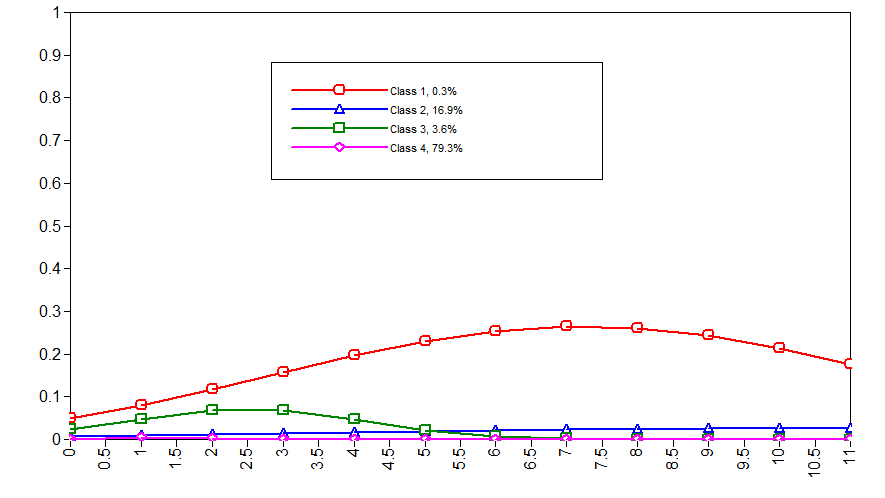 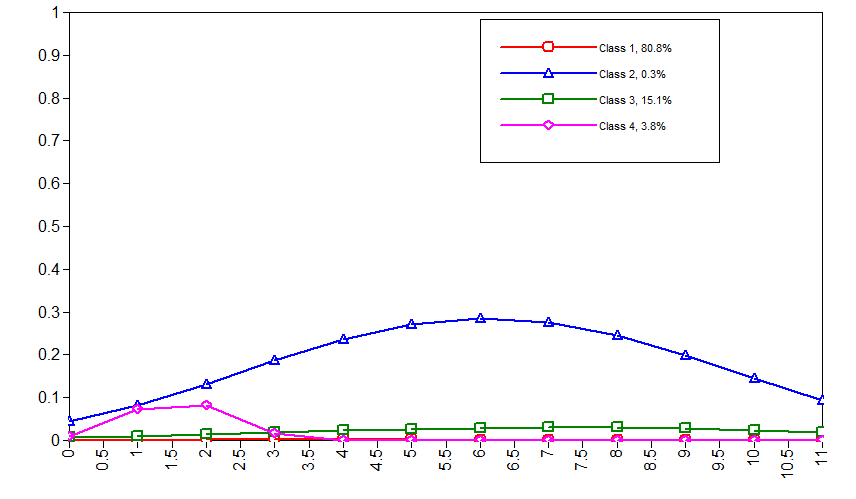 Figure 1 (b): The 4-class solution among babies born in summer.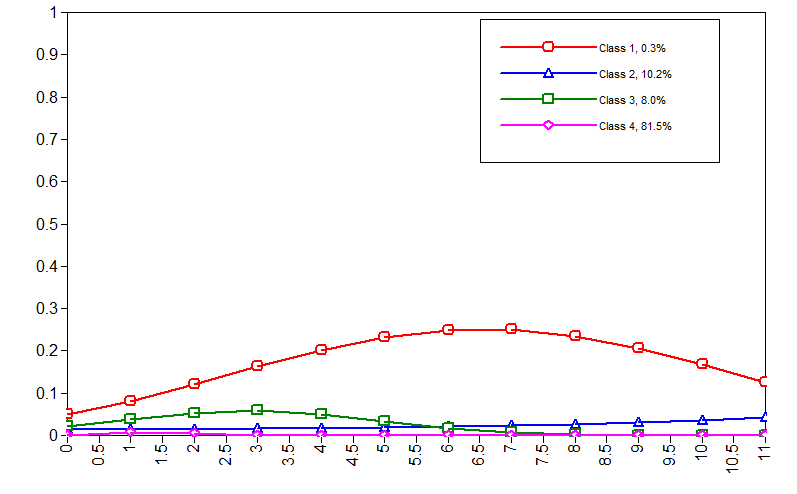 Figure 1 (c): The 4-class solution among babies born in autumn.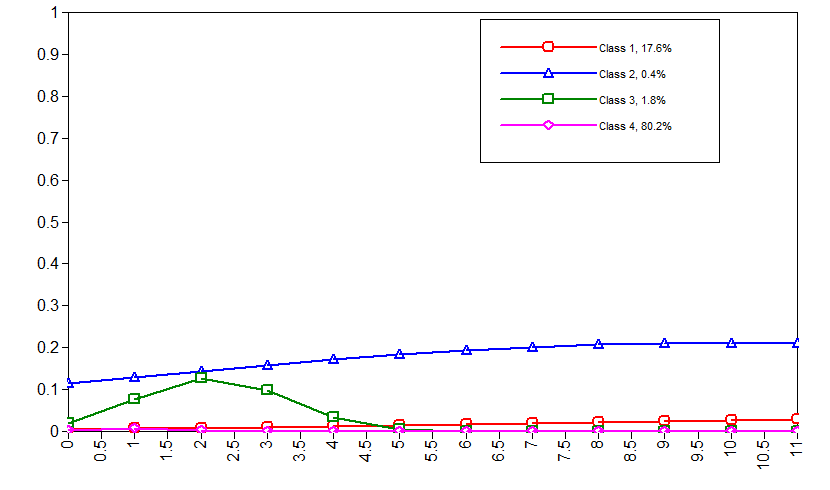 Figure 1 (d): The 4-class solution among babies born in winter.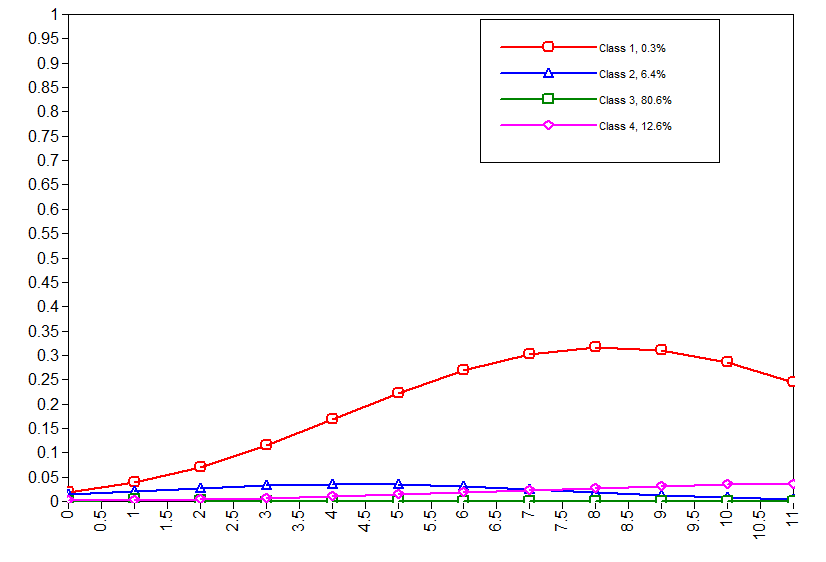 Figure 1 (e): The 4-class solution among babies born in spring.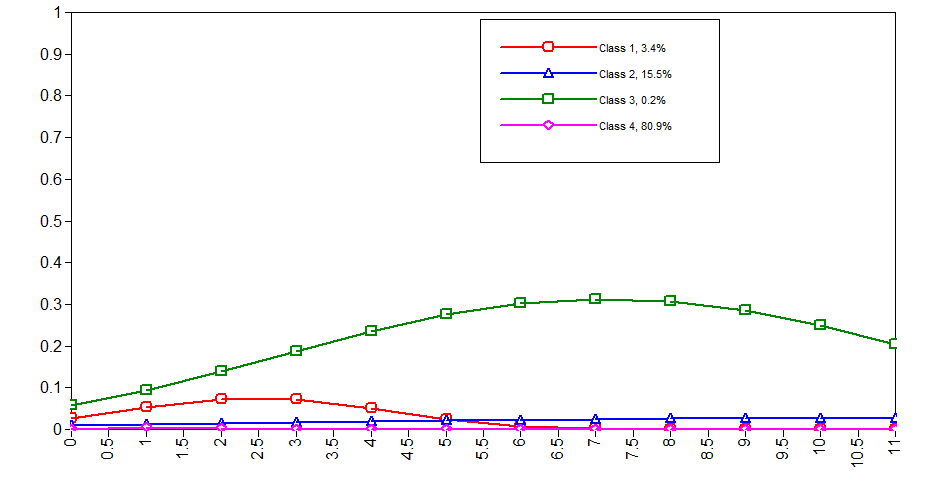 Figure 1 (f): The 4-class solution among babies born in 2009-2010. Figure 1 (g): The 4-class solution among babies born in 2011-2012.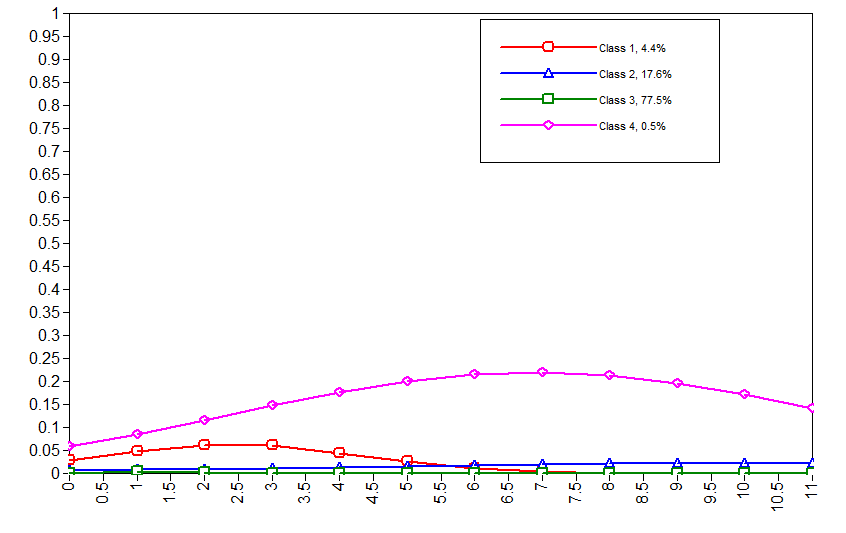 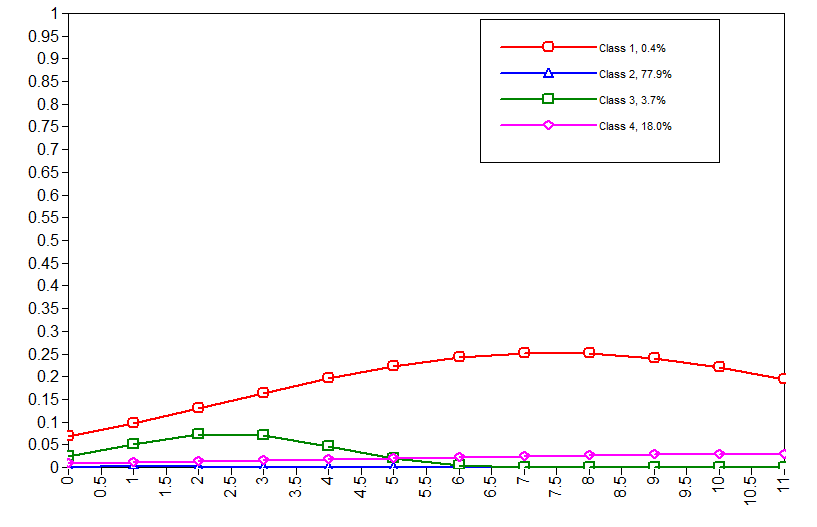 Figure 1 (h): The 4-class solution among babies born in 2013-2014.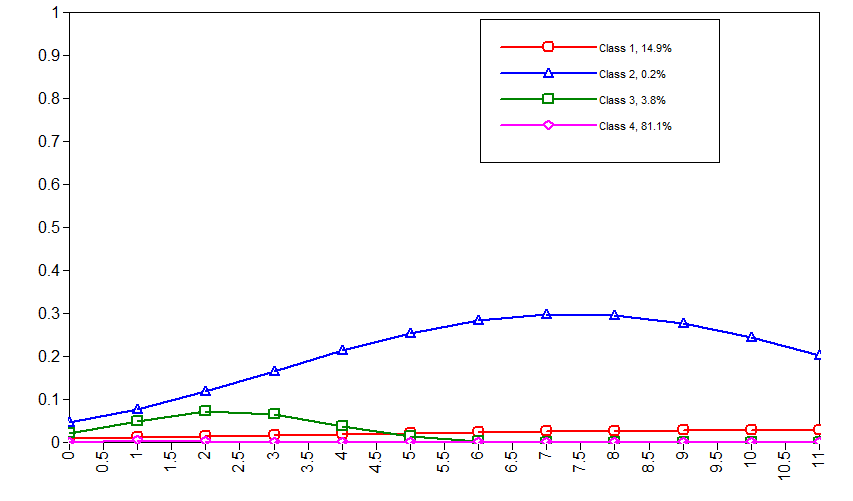 Figure 1 (h): The 4-class solution among babies born in South East Queensland (SEQ).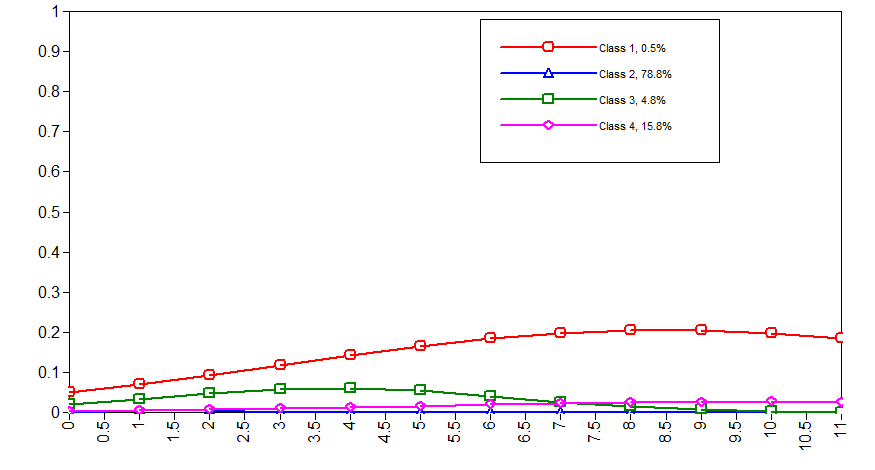 Figure 1 (i): The 4-class solution among babies born in North Queensland.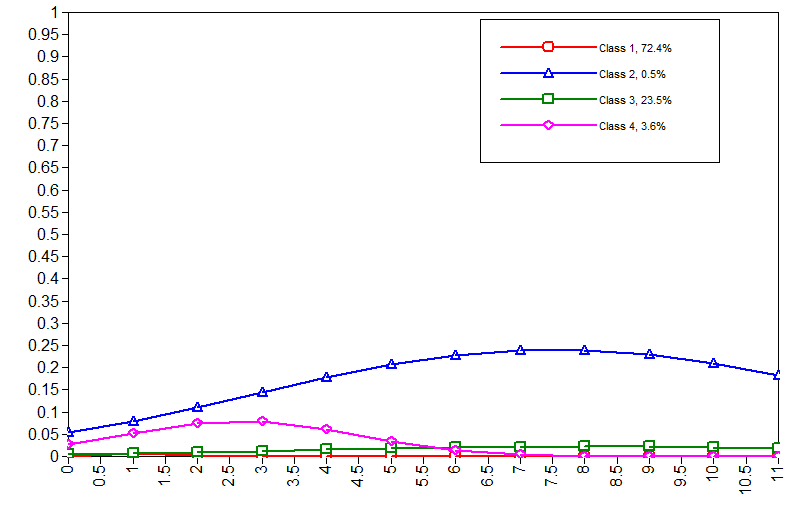 Figure 1 (j): The 4-class solution among babies born in West Queensland.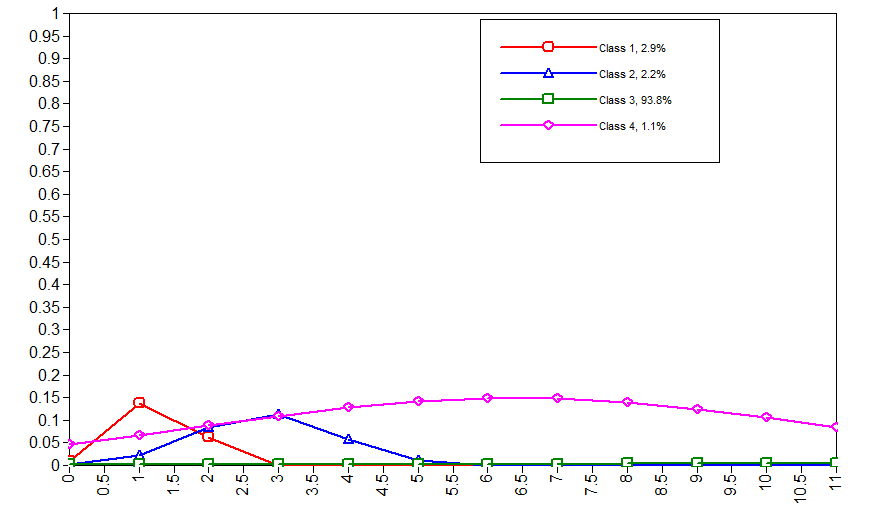 Figure 1 (k): The 4-class solution among babies born in South Queensland.Supplementary text 8: Results using the restricted RIH variable as defined in supplementary section 5.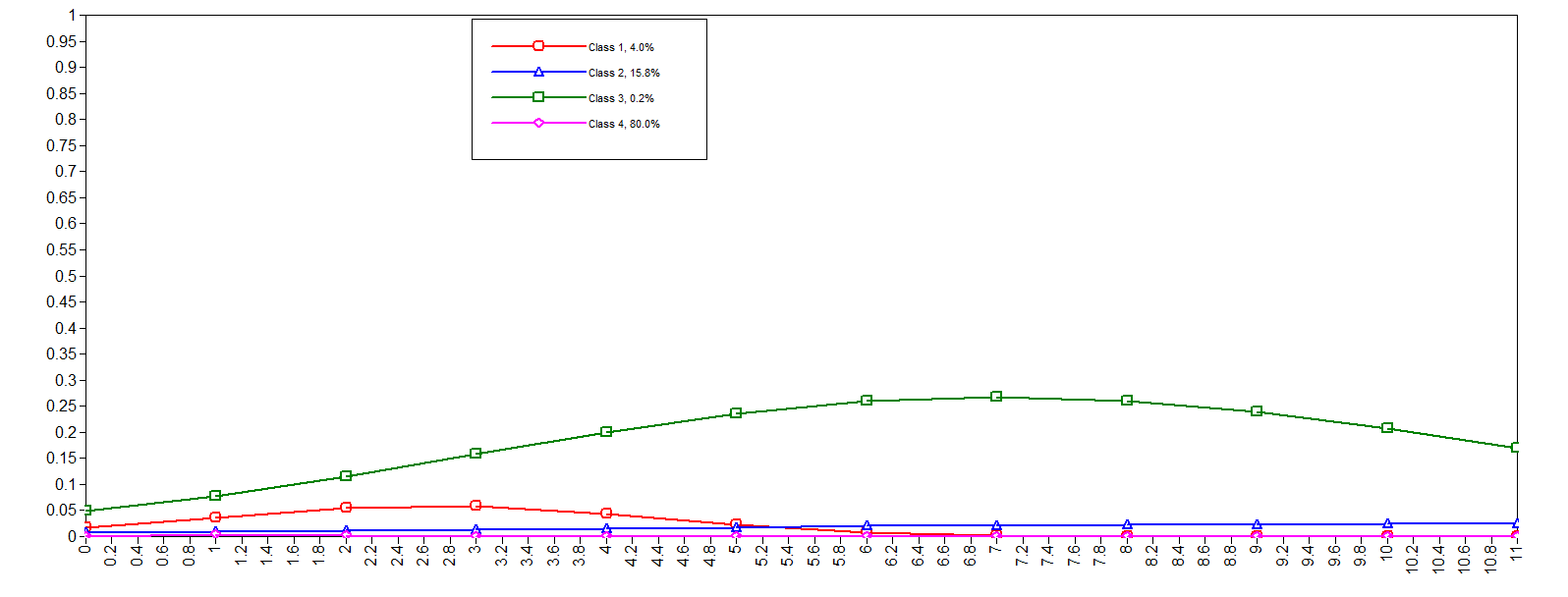 Supplementary figure 2: Trajectories from the 4 class solution using the restricted RIH variable [fit indices: BIC=209659; BIC-SSA=209401; Entropy=0.63).Supplementary table 6: Multinomial logistic regression showing the associations among neonatal pulmonary morbidities and RIH trajectories [expressed as odds ratios (OR) with 95% confidence intervals (95% CI) and p-value (p)] (n=314,481) using the restricted RIH variableICD-10DescriptionICD-10DescriptionQ10.0Congenital ptosisQ66.5Congenital pes planusQ10.1Congenital ectropionQ66.6Oth congenital valgus deformities feetQ10.2Congenital entropionQ66.7Pes cavusQ10.3Other congenital malformations of eyelidQ66.8Other congenital deformities of feetQ10.5Cong stenosis stricture lacrimal ductQ67.0Facial asymmetryQ13.0Coloboma of irisQ67.1Compression faciesQ13.2Other congenital malformations of irisQ67.2DolichocephalyQ13.5Blue scleraQ67.3PlagiocephalyQ15.8Oth spec congenital malformations of eyeQ67.4Oth cong deformities skull face & jawQ17.0Accessory auricle and ear tagQ67.41Depressions in skullQ17.1MacrotiaQ67.6Pectus excavatumQ17.3Other misshapen earQ67.7Pectus carinatumQ17.4Misplaced earQ67.8Other congenital deformities of chestQ18.0Sinus fistula & cyst of branchial cleftQ68.0Cong defrm sternocleidomastoid muscQ18.1Preauricular sinus and cystQ68.1Congenital deformities of handQ18.3Webbing of neckQ68.10Congenital deformity of hand unspecifiedQ18.4MacrostomiaQ68.8Oth spec cong musculoskeletal defrmQ18.6MacrocheiliaQ69.0Accessory finger(s)Q18.8Oth spec cong malform face & neckQ69.1Accessory thumb(s)Q27Oth cong malform peripheral vasc sysQ69.2Accessory toe(s)Q30.2Fissured notched and cleft noseQ69.21Accessory hallux [halluces]Q30.8Other congenital malformations of noseQ69.29Other accessory toe(s)Q35.7Cleft uvulaQ69.9Polydactyly unspecifiedQ35.7Cleft uvulaQ70.3Webbed toesQ38.1AnkyloglossiaQ74.1Congenital malformations of kneeQ38.2MacroglossiaQ70.3Webbed toesQ38.3Oth & ? congenital malformations tongueQ74.1Congenital malformations of kneeQ38.4Cong malform salivary glands & ductsQ75.0CraniosynostosisQ38.5Congenital malformations of palate NECQ75.2HypertelorismQ38.50Congenital malformation of palate ?Q75.3MacrocephalyQ38.6Oth & ? cong malformations of mouthQ75.8Oth spec cong malform skull fce boneQ43.5Ectopic anusQ76.0Spina bifida occultaQ43.5Ectopic anusQ76.43Oth congenital anomalies vertebra(e)Q52.3Imperforate hymenQ79.5Oth cong malformations abdominal wallQ52.4Other & ? cong malformations of vaginaQ79.8Oth cong malform musculoskeletal sysQ52.5Fusion of labiaQ82.4Ectodermal dysplasia (anhidrotic)Q52.6Other & ? cong malformations of clitorisQ82.5Congenital non-neoplastic naevusQ52.8Oth spec cong malform femle genitaliaQ82.8Oth spec congenital malformations skinQ53.1Undescended testicle unilateralQ82.81Hidrotic ectodermal dysplasiaQ53.2Undescended testicle bilateralQ83.2Absent nippleQ53.9Undscnd testicle unspecified lateralityQ83.3Accessory nippleQ54.4Congenital chordeeQ83.8Other congenital malformations of breastQ55.1Hypoplasia of testis and scrotumQ84.1Cong morph disturbances hair NECQ55.2Other & ? cong malform testis & scrotumQ84.2Other congenital malformations of hairQ55.20Cong malform of testis and scrotum ?Q84.3AnonychiaQ55.21Retractile testisQ84.4Congenital leukonychiaQ55.6Other & ? cong malform of penisQ84.5Enlarged and hypertrophic nailsQ55.8Oth spec cong malform male gen orgQ84.6Other congenital malformations of nailsQ55.9Cong malformation male gen org unspQ84.8Oth spec cong malformations integumentQ66.2Metatarsus varusQ66.3Oth congenital varus deformities of feetICD-10DescriptionICD-10DescriptionImmunological disordersD80Immunodef w predom antibody defectsD86SarcoidosisD80.0Hereditary hypogammaglobulinaemiaD86.0Sarcoidosis of lungD80.1Nonfamilial hypogammaglobulinaemiaD86.1Sarcoidosis of lymph nodesD80.2Selective deficiency of immunoglobulin AD86.2Sarcoidosis lung w lymph nodesD80.3Selective deficiency of IgG subclassesD86.3Sarcoidosis of skinD80.4Selective deficiency of immunoglobulin MD86.8Sarcoidosis of other and combined sitesD80.5Immunodeficiency with increased IgMD86.9Sarcoidosis unspecifiedD80.6Ab def nr norm Ig or hyperimmunoglobemD89Other disorders inv immune mechanism NECD80.7Transient hypogammaglobulinaemia infancyD89.0Polyclonal hypergammaglobulinaemiaD80.8Oth immunodef w predom antibody defectsD89.1CryoglobulinaemiaD80.9Immunodef w predom antibody defects unspD89.2Hypergammaglobulinaemia unspecifiedD81Combined immunodeficienciesD89.3Immune reconstitution syndromeD81.0Sev cmb immunodef w reticlr dysgenesisD89.8Other spec disrd inv immune mechn NECD81.1Sev cmb immunodef w low T & B cell noD89.9Disorder involving immune mechanism unspD81.2Sev cmb immunodef w norm-low B cell noHypoxia/asphyxia D81.3Adenosine deaminase [ADA] deficiencyP20Intrauterine hypoxiaD81.4Nezelof's syndromeP20.0Intrauterine hypoxia before onset labourD81.5Purine nucleoside phosphorylase defP20.1Intrauterine hypoxia during labourD81.6Major histocompat complex class I defP20.9Intrauterine hypoxia unspecifiedD81.7Major histocompat complex class II defP21Birth asphyxiaD81.8Other combined immunodeficienciesP21.0Severe birth asphyxiaD81.9Combined immunodeficiency unspecifiedP21.1Mild and moderate birth asphyxiaD82Immunodef ass w other major defectsP21.9Birth asphyxia unspecifiedD82.0Wiskott-Aldrich syndromeChronic neonatal respiratory disordersD82.1Di George's syndromeP27Perinatal chronic respiratory diseaseD82.2Immunodeficiency w short limbed statureP27.0Wilson-Mikity syndromeD82.3Immunodef fol hered dfct respn to EBVP27.1Chronic neonatal lung diseaseD82.4Hyperimmunoglobulin E [IgE] syndromeP27.8Oth chr respiratory dis perinatal periodD82.8Immunodef ass w oth spec major defectsP27.9Unsp chr resp dis perinatal periodD82.9Immunodef ass w major defect unspD83Common variable immunodeficiencyD83.0Com var immunodef predom abn Bcell no fnD83.1Com var immunodef predom I/r Tcell disrdD83.2Com var immunodef w auto- Ab B or T cellD83.8Other common variable immunodeficienciesD83.9Common variable immunodeficiency unspD84Other immunodeficienciesD84.0Lymphocyte function antigen-1 defectD84.1Defects in the complement systemD84.8Other specified immunodeficienciesD84.9Immunodeficiency unspecifiedICD-10DescriptionICD-10DescriptionG00Bacterial meningitis NECJ17.1Pneumonia in viral dis class elsewhereG00.0Haemophilus meningitisJ17.2Pneumonia in mycosesG00.1Pneumococcal meningitisJ17.3Pneumonia in parasitic diseasesG00.2Streptococcal meningitisJ17.8Pneumonia in other dis class elsewhereG00.3Staphylococcal meningitisJ18Pneumonia organism unspecifiedG00.8Other bacterial meningitisJ18.0Bronchopneumonia unspecifiedG00.9Bacterial meningitis unspecifiedJ18.1Lobar pneumonia unspecifiedG01Meningitis in bact dis class elsewhereJ18.2Hypostatic pneumonia unspecifiedG02Mengits in oth infect & parasit dis cl/eJ18.8Other pneumonia organism unspecifiedG02.0Meningitis in viral dis class elsewhereJ18.9Pneumonia unspecifiedG02.1Meningitis in mycosesJ20Acute bronchitisG02.8Mengits oth spec infect parasit dis cl/eJ20.0Ac bronchitis dt Mycoplasma pneumoniaeG03Meningitis dt other & unspecified causesJ20.1Ac bronchitis dt Haemophilus influenzaeG03.0Nonpyogenic meningitisJ20.2Acute bronchitis due to streptococcusG03.1Chronic meningitisJ20.3Acute bronchitis due to coxsackievirusG03.2Benign recurrent meningitis [Mollaret]J20.4Acute bronchitis dt parainfluenza virusG03.8Meningitis due to other specified causesJ20.5Ac bronchitis dt resp syncytial virusG03.9Meningitis unspecifiedJ20.6Acute bronchitis due to rhinovirusG04Encephalitis, myelitis encephalomyelitisJ20.7Acute bronchitis due to echovirusG04.0Acute disseminated encephalitisJ20.8Acute bronchitis dt other spec organismsG04.1Tropical spastic paraplegiaJ20.9Acute bronchitis unspecifiedG04.2Bact meningoencephalit meningomyelit NECJ21Acute bronchiolitisG04.8Oth encephalit myelitis encephalomyelitJ21.0Ac bronchiolitis dt resp syncytial virusG04.9Encephalit myelitis encephalomyelit unspJ21.1Ac brchlts dt human metapneumovirusG05Encephalit myelitis encephalomyelit cl/eJ21.8Ac bronchiolitis dt other spec organismsG05.0Encephalit &/or myelitis bact dis cl/eJ21.9Acute bronchiolitis unspecifiedG05.1Encephalit &/or myelitis viral dis cl/eJ22Unsp acute lower respiratory infectionG05.2Encephalit &or myelit infect parasit disJ31.1Chronic nasopharyngitisG05.8Encephalit &/or myelitis oth dis cl/eJ31.2Chronic pharyngitisG06Intracranial intraspinal abs & granulomaJ32Chronic sinusitisG06.0Intracranial abscess and granulomaJ32.0Chronic maxillary sinusitisG06.1Intraspinal abscess and granulomaJ32.1Chronic frontal sinusitisG06.2Extradural & subdural abscess unspJ32.2Chronic ethmoidal sinusitisG07Intrcran intraspinal abs granuloma cl/eJ32.3Chronic sphenoidal sinusitisG08Intrcran intraspin phleb & thrombophlebJ32.4Chronic pansinusitisG09Sequelae of inflammatory diseases of CNSJ32.8Other chronic sinusitisH00Hordeolum and chalazionJ32.9Chronic sinusitis unspecifiedH00.0Hordeolum & other deep inflam of eyelidJ34.0Abscess furuncle and carbuncle of noseH00.1ChalazionJ34.1Cyst and mucocele of nose & nasal sinusH01Other inflammation of eyelidJ35Chronic diseases of tonsils and adenoidsH01.0BlepharitisJ35.0Chronic tonsillitisH01.1Noninfectious dermatoses of eyelidJ35.1Hypertrophy of tonsilsH01.8Other specified inflammation of eyelidJ35.2Hypertrophy of adenoidsH01.9Inflammation of eyelid unspecifiedJ35.3Hypertrophy tonsils with adenoidsH10ConjunctivitisJ35.8Oth chronic diseases tonsils & adenoidsH10.0Mucopurulent conjunctivitisJ35.9Chronic disease tonsils & adenoids unspH10.1Acute atopic conjunctivitisJ36Peritonsillar abscessH10.2Other acute conjunctivitisJ37Chronic laryngitis and laryngotracheitisH10.3Acute conjunctivitis unspecifiedJ37.0Chronic laryngitisH10.4Chronic conjunctivitisJ37.1Chronic laryngotracheitisH10.5BlepharoconjunctivitisJ40Bronchitis not spec as acute or chronicH10.8Other conjunctivitisJ41Simple & mucopurulent chronic bronchitisH10.9Conjunctivitis unspecifiedJ41.0Simple chronic bronchitisH30Chorioretinal inflammationJ41.1Mucopurulent chronic bronchitisH30.0Focal chorioretinal inflammationJ41.8Mx simple & mucopurulent chr bronchitisH30.1Disseminated chorioretinal inflammationJ42Unspecified chronic bronchitisH30.2Posterior cyclitisJ43EmphysemaH30.8Other chorioretinal inflammationsJ43.0MacLeod's syndromeH30.9Chorioretinal inflammation unspecifiedJ43.1Panlobular emphysemaH32.0Chorioret inflam infect parasit dis cl/eJ43.2Centrilobular emphysemaH44.0Purulent endophthalmitisJ43.8Other emphysemaH44.1Other endophthalmitisJ43.9Emphysema unspecifiedH45.1Endophthalmitis in diseases cl/eJ44Other COPDH62Disorders external ear in diseases cl/eJ44.0COPD with acute lower resp infectionH62.0Otitis externa in bacterial disease cl/eJ44.1COPD with acute exacerbation unspecifiedH62.1Otitis externa in viral disease cl/eJ44.8Other specified COPDH62.2Otitis externa in mycosesJ44.9COPD unspecifiedH62.3Otitis ext oth infect parasit dis cl/eJ47BronchiectasisH62.4Otitis externa in other diseases cl/eJ85.0Gangrene and necrosis of lungH62.8Oth disrd external ear in diseases cl/eJ85.1Abscess of lung with pneumoniaH65Nonsuppurative otitis mediaJ85.2Abscess of lung without pneumoniaH65.0Acute serous otitis mediaJ85.3Abscess of mediastinumH65.1Other acute nonsuppurative otitis mediaJ86PyothoraxH65.2Chronic serous otitis mediaJ86.0Pyothorax with fistulaH65.3Chronic mucoid otitis mediaJ86.9Pyothorax without fistulaH65.4Oth chronic nonsuppurative otitis mediaJ90Pleural effusion NECH65.9Nonsuppurative otitis media unspecifiedJ91Pleural effusion in conditions cl/eH66Suppurative and unspecified otitis mediaJ92Pleural plaqueH66.0Acute suppurative otitis mediaJ92.0Pleural plaque with presence of asbestosH66.1Chr tubotympanic suppuratve otitis mediaJ92.9Pleural plaque without asbestosH66.2Chr atticoantral suppuratve otitis mediaJ93PneumothoraxH66.3Other chronic suppurative otitis mediaJ93.0Spontaneous tension pneumothoraxH66.4Suppurative otitis media unspecifiedJ93.1Other spontaneous pneumothoraxH66.9Otitis media unspecifiedJ93.2Iatrogenic pneumothoraxH67Otitis media in diseases class elsewhereJ93.8Other pneumothoraxH67.0Otitis media in bacterial diseases cl/eJ93.9Pneumothorax unspecifiedH67.1Otitis media in viral diseases cl/eJ94Other pleural conditionsH67.8Otitis media in other diseases cl/eJ94.0Chylous effusionH70Mastoiditis and related conditionsJ94.1FibrothoraxH70.0Acute mastoiditisJ94.2HaemothoraxH70.1Chronic mastoiditisJ94.8Other specified pleural conditionsH70.2PetrositisJ94.9Pleural condition unspecifiedH70.8Other mastoiditis and related conditionsL00Staphylococcal scalded skin syndromeH70.9Mastoiditis unspecifiedL01ImpetigoI00Rheumatic fever wo mention heart invL01.0Impetigo [any organism] [any site]I01Rheumatic fever with heart involvementL01.1Impetiginisation of other dermatosesI01.0Acute rheumatic pericarditisL02Cutaneous abscess furuncle & carbuncleI01.1Acute rheumatic endocarditisL02.0Cutan abscess furuncle & carbuncle faceI01.2Acute rheumatic myocarditisL02.1Cutan abscess furuncle & carbuncle neckI01.8Other acute rheumatic heart diseaseL02.2Cutan abscess furuncle & carbuncle trunkI01.9Acute rheumatic heart disease unspL02.3Cutan abscess furuncle carbuncle buttockI02Rheumatic choreaL02.4Cutan abscess furuncle & carbuncle limbI02.0Rheumatic chorea with heart involvementL02.40Cutan abs furuncle & carbuncle limb ?I02.9Rheumatic chorea wo heart involvementL02.41Cutan abs furuncle & carbuncle upp limbI05Rheumatic mitral valve diseasesL02.42Cutan abs furuncle & carbuncle low limbI05.0Mitral stenosisL02.43Cutan abs furuncle & carbuncle footI05.1Rheumatic mitral insufficiencyL02.8Cutan abs furuncle carbuncle other sitesI05.2Mitral stenosis with insufficiencyL02.9Cutan abscess furuncle & carbuncle unspI05.8Other mitral valve diseasesL03CellulitisI05.9Mitral valve disease unspecifiedL03.0Cellulitis of finger and toeI06Rheumatic aortic valve diseasesL03.01Cellulitis of fingerI06.0Rheumatic aortic stenosisL03.02Cellulitis of toeI06.1Rheumatic aortic insufficiencyL03.1Cellulitis of other parts of limbI06.2Rheumatic aortic stenosis w insuffL03.10Cellulitis of upper limbI06.8Other rheumatic aortic valve diseasesL03.11Cellulitis of lower limbI06.9Rheumatic aortic valve disease unspL03.12Cellulitis of upper limbI07Rheumatic tricuspid valve diseasesL03.13Cellulitis of lower limbI07.0Tricuspid stenosisL03.14Cellulitis of footI07.1Tricuspid insufficiencyL03.19Cellulitis of limb NECI07.2Tricuspid stenosis with insufficiencyL03.2Cellulitis of faceI07.8Other tricuspid valve diseasesL03.3Cellulitis of trunkI07.9Tricuspid valve disease unspecifiedL03.8Cellulitis of other sitesI08Multiple valve diseasesL03.9Cellulitis unspecifiedI08.0Disorders both mitral & aortic valvesL04Acute lymphadenitisI08.1Disorders both mitral & tricuspid valvesL04.0Acute lymphadenitis face head & neckI08.2Disorders both aortic & tricuspid valvesL04.1Acute lymphadenitis of trunkI08.3Cmb disrd mitral, aortic tricuspid valveL04.2Acute lymphadenitis of upper limbI08.8Other multiple valve diseasesL04.3Acute lymphadenitis of lower limbI08.9Multiple valve disease unspecifiedL04.8Acute lymphadenitis of other sitesI09Other rheumatic heart diseasesL04.9Acute lymphadenitis unspecifiedI09.0Rheumatic myocarditisL05Pilonidal cystI09.1Rheumatic dis endocardium unsp valveL05.0Pilonidal cyst with abscessI09.2Chronic rheumatic pericarditisL05.9Pilonidal cyst without abscessI09.8Other specified rheumatic heart diseasesL08Oth local infection skin & sbc tissueI09.9Rheumatic heart disease unspecifiedL08.0PyodermaJ00Acute nasopharyngitis [common cold]L08.1ErythrasmaJ01Acute sinusitisL08.8Oth spec local infectn skin sbc tissueJ01.0Acute maxillary sinusitisL08.9Local infection skin & sbc tissue unspJ01.1Acute frontal sinusitisN30CystitisJ01.2Acute ethmoidal sinusitisN30.0Acute cystitisJ01.3Acute sphenoidal sinusitisN30.1Interstitial cystitis (chronic)J01.4Acute pansinusitisN30.2Other chronic cystitisJ01.8Other acute sinusitisN30.3TrigonitisJ01.9Acute sinusitis unspecifiedN30.4Irradiation cystitisJ02Acute pharyngitisN30.8Other cystitisJ02.0Streptococcal pharyngitisN30.9Cystitis unspecifiedJ02.8Acute pharyngitis dt oth spec organismsN39.0Urinary tract infection site not specJ02.9Acute pharyngitis unspecifiedN41Inflammatory diseases of prostateJ03Acute tonsillitisN41.0Acute prostatitisJ03.0Streptococcal tonsillitisN41.1Chronic prostatitisJ03.8Acute tonsillitis dt oth spec organismsN41.2Abscess of prostateJ03.9Acute tonsillitis unspecifiedN41.3ProstatocystitisJ04Acute laryngitis and tracheitisN41.8Other inflammatory diseases of prostateJ04.0Acute laryngitisN41.9Inflammatory disease of prostate unspJ04.1Acute tracheitisN45Orchitis and epididymitisJ04.2Acute laryngotracheitisN45.0Orchitis epididymitis w abscessJ05Ac obstructive laryngitis & epiglottitisN45.9Orchitis epididymitis wo abscessJ05.0Acute obstructive laryngitis [croup]N49Inf disrd of male genital organs NECJ05.1Acute epiglottitisN49.0Inflammatory disorders seminal vesicleJ06Acute URTI multiple & unspecified sitesN49.1Inf disrd sperm cd tunica vaginalis vasJ06.0Acute laryngopharyngitisN49.2Inflammatory disorders of scrotumJ06.8Other acute URTI of multiple sitesN49.8Inf disrd of oth spec male genital orgJ06.9Acute URTI unspecifiedN49.9Inf disrd of unsp male genital organJ09Influenza dt id zoo pand influenza virusN70Salpingitis and oophoritisJ10Influenza dt other id influenza virusN70.0Acute salpingitis and oophoritisJ10.0Influenza w pneumonia other virus idN70.1Chronic salpingitis and oophoritisJ10.1Influenza w oth resp manif oth virus idN70.9Salpingitis and oophoritis unspecifiedJ10.8Influenza w oth manif other virus idN71Inf dis of uterus except cervixJ11Influenza virus not identifiedN71.0Acute inflammatory disease of uterusJ11.0Influenza w pneum virus not identifiedN71.1Chronic inflammatory disease of uterusJ11.1Influenza w oth resp manif virus not idN71.9Inflammatory disease of uterus unspJ11.8Influenza w oth manif virus not idN72Inflammatory disease of cervix uteriJ12Viral pneumonia not elsewhere classifiedN73Oth female pelvic inflammatory diseasesJ12.0Adenoviral pneumoniaN73.0Acute parametritis and pelvic cellulitisJ12.1Respiratory syncytial virus pneumoniaN73.1Chronic parametritis & pelvic cellulitisJ12.2Parainfluenza virus pneumoniaN73.2Unsp parametritis and pelvic cellulitisJ12.3Human metapneumovirus pneumoniaN73.3Female acute pelvic peritonitisJ12.8Other viral pneumoniaN73.4Female chronic pelvic peritonitisJ12.9Viral pneumonia unspecifiedN73.5Female pelvic peritonitis unspecifiedJ13Pneumonia dt Streptococcus pneumoniaeN73.6Female pelvic peritoneal adhesionsJ14Pneumonia due to Haemophilus influenzaeN73.8Oth spec female pelvic inflammatory disJ15Bacterial pneumonia NECN73.9Female pelvic inflammatory disease unspJ15.0Pneumonia due to Klebsiella pneumoniaeN74Female pelvic inf disrd in dis cl/eJ15.1Pneumonia due to PseudomonasN74.0Tuberculous infection cervix uteriJ15.2Pneumonia due to staphylococcusN74.1Female tuberculous pelvic inf disJ15.3Pneumonia due to streptococcus group BN74.2Female syphilitic pelvic inf disJ15.4Pneumonia due to other streptococciN74.3Female gonococcal pelvic inf disJ15.5Pneumonia due to Escherichia coliN74.4Female chlamydial pelvic inf disJ15.6Pneumonia dt oth gram neg bactN74.8Female pelvic inf disrd in oth dis cl/eJ15.7Pneumonia dt Mycoplasma pneumoniaeN75Diseases of Bartholin's glandJ15.8Other bacterial pneumoniaN75.0Cyst of Bartholin's glandJ15.9Bacterial pneumonia unspecifiedN75.1Abscess of Bartholin's glandJ16Pneumonia dt other infect organisms NECN75.8Other diseases of Bartholin's glandJ16.0Chlamydial pneumoniaN75.9Disease of Bartholin's gland unspJ16.8Pneumonia dt oth spec infect organismsN76Other inflammation of vagina and vulvaJ17Pneumonia in diseases class elsewhereN76.0Acute vaginitisJ17.0Pneumonia in bact dis class elsewhereN76.1Subacute and chronic vaginitisN76.2Acute vulvitisN76.3Subacute and chronic vulvitisN76.4Abscess of vulvaN76.5Ulceration of vaginaN76.6Ulceration of vulvaN76.8Oth spec inflammation of vagina & vulvaN77Vulvovaginal ulceration inflam dis cl/eN77.0Ulceration vulva infect parasit dis cl/eN77.1Vaginits vulvits infect parasit dis cl/eN77.8Vulvovaginal ulceratn inflam in dis cl/eICD-10DescriptionICD-10DescriptionP23Congenital pneumoniaP36.5Sepsis of newborn due to anaerobesP23.0Congenital pneumonia due to viral agentP36.8Other bacterial sepsis of newbornP23.1Congenital pneumonia due to ChlamydiaP36.9Bacterial sepsis of newborn unspecifiedP23.2Congenital pneumonia dt staphylococcusP37Oth congenital infect & parasit diseasesP23.3Cong pneumonia dt Strep BP37.0Congenital tuberculosisP23.4Congenital pneumonia dt Escherichia coliP37.1Congenital toxoplasmosisP23.5Congenital pneumonia due to PseudomonasP37.2Neonatal (disseminated) listeriosisP23.6Cong pneumonia dt oth bacterial agentsP37.3Congenital falciparum malariaP23.8Congenital pneumonia dt oth organismsP37.4Other congenital malariaP23.9Congenital pneumonia unspecifiedP37.5Neonatal candidiasisP35Congenital viral diseasesP37.50Neonatal candidiasis, unspecifiedP35.0Congenital rubella syndromeP37.51Top or GI neonatal candidiasisP35.1Congenital cytomegalovirus infectionP37.52Invasive neonatal candidiasisP35.2Congenital herpesviral infectnP37.59Other neonatal candidiasisP35.3Congenital viral hepatitisP37.8Oth spec congenital infect & parasit disP35.8Other congenital viral diseasesP37.9Congenital infect & parasit disease unspP35.9Congenital viral disease unspecifiedP38Omphalitis newborn w or wo mild haemP36Bacterial sepsis of newbornP39Oth infectn specific to perinatal periodP36.0Newborn sepsis dt streptococcus group BP39.0Neonatal infective mastitisP36.1Newborn sepsis oth / unsp streptococciP39.1Neonatal conjunctivitis & dacryocystitisP36.2Newborn sepsis dt Staphylococcus aureusP39.2Intra-amniotic infection of fetus NECP36.3Newborn sepsis dt oth / unsp staphP39.3Neonatal urinary tract infectionP36.4Sepsis of newborn dt Escherichia coliP39.4Neonatal skin infectionP39.8Oth spec infectn spec to perintl periodP39.9Infectn spec to perinatal peri unspICD-10DescriptionICD-10DescriptionA15.0TB lung conf sputm mico w or wo cultJ15.5Pneumonia due to Escherichia coliA15.1TB lung confirmed by culture onlyJ15.6Pneumonia dt oth gram neg bactA15.2TB lung confirmed histologicallyJ15.7Pneumonia dt Mycoplasma pneumoniaeA15.3TB lung confirmed by unspecified meansJ15.8Other bacterial pneumoniaA15.4TB intrathoracic nodes conf bact & histoJ15.9Bacterial pneumonia unspecifiedA15.5TB larynx trach bronc conf bact & histoJ16Pneumonia dt other infect organisms NECA15.6Tuberculous pleurisy conf bact & histoJ16.0Chlamydial pneumoniaA15.7Primary respiratory TB conf bact & histoJ16.8Pneumonia dt oth spec infect organismsA15.8Other respiratory TB conf bact & histoJ17Pneumonia in diseases class elsewhereA15.9Respiratory TB unsp conf bact & histoJ17.0Pneumonia in bact dis class elsewhereA16Respiratory TB not conf bact & histoJ17.1Pneumonia in viral dis class elsewhereA16.0TB lung negative bact & histoJ17.2Pneumonia in mycosesA16.1TB lung no bact & histo exam doneJ17.3Pneumonia in parasitic diseasesA16.2TB lung wo bact & histo confirmationJ17.8Pneumonia in other dis class elsewhereA16.3TB intrathor nodes wo bact & histo confJ18Pneumonia organism unspecifiedA16.4TB lrnx trach bronc wo bact & histo confJ18.0Bronchopneumonia unspecifiedA16.5Tubrcul pleurisy wo bact & histo confJ18.1Lobar pneumonia unspecifiedA16.7Primary resp TB wo bact & histo confJ18.2Hypostatic pneumonia unspecifiedA16.8Oth respiratory TB wo bact & histo confJ18.8Other pneumonia organism unspecifiedA16.9Respiratory TB unsp wo bact & histo confJ18.9Pneumonia unspecifiedA31.0Pulmonary mycobacterial infectionJ20Acute bronchitisA36.0Pharyngeal diphtheriaJ20.0Ac bronchitis dt Mycoplasma pneumoniaeA36.1Nasopharyngeal diphtheriaJ20.1Ac bronchitis dt Haemophilus influenzaeA36.2Laryngeal diphtheriaJ20.2Acute bronchitis due to streptococcusA37Whooping coughJ20.3Acute bronchitis due to coxsackievirusA37.0Whooping cough dt Bordetella pertussisJ20.4Acute bronchitis dt parainfluenza virusA37.1Whooping cough dt Bordetella parapertussJ20.5Ac bronchitis dt resp syncytial virusA37.8Whooping cough dt oth Bordetella speciesJ20.6Acute bronchitis due to rhinovirusA37.9Whooping cough unspecifiedJ20.7Acute bronchitis due to echovirusA38Scarlet feverJ20.8Acute bronchitis dt other spec organismsA42.0Pulmonary actinomycosisJ20.9Acute bronchitis unspecifiedA43.0Pulmonary nocardiosisJ21Acute bronchiolitisB25.0Cytomegaloviral pneumonitisJ21.0Ac bronchiolitis dt resp syncytial virusB37.1Pulmonary candidiasisJ21.1Ac brchlts dt human metapneumovirusB38.0Acute pulmonary coccidioidomycosisJ21.8Ac bronchiolitis dt other spec organismsB38.1Chronic pulmonary coccidioidomycosisJ21.9Acute bronchiolitis unspecifiedB38.2Pulmonary coccidioidomycosis unspJ22Unsp acute lower respiratory infectionB39.0Acute pulmonary histoplasmosis capsulatiJ31.1Chronic nasopharyngitisB39.1Chr pulmonary histoplasmosis capsulatiJ31.2Chronic pharyngitisB39.2Pulmonary histoplasmosis capsulati unspJ32Chronic sinusitisB40.0Acute pulmonary blastomycosisJ32.0Chronic maxillary sinusitisB40.1Chronic pulmonary blastomycosisJ32.1Chronic frontal sinusitisB40.2Pulmonary blastomycosis unspecifiedJ32.2Chronic ethmoidal sinusitisB41.0Pulmonary paracoccidioidomycosisJ32.3Chronic sphenoidal sinusitisB42.0Pulmonary sporotrichosisJ32.4Chronic pansinusitisB44.0Invasive pulmonary aspergillosisJ32.8Other chronic sinusitisB44.1Other pulmonary aspergillosisJ32.9Chronic sinusitis unspecifiedB44.2Tonsillar aspergillosisJ34.0Abscess furuncle and carbuncle of noseB45.0Pulmonary cryptococcosisJ34.1Cyst and mucocele of nose & nasal sinusB46.0Pulmonary mucormycosisJ35Chronic diseases of tonsils and adenoidsJ00Acute nasopharyngitis [common cold]J35.0Chronic tonsillitisJ01Acute sinusitisJ35.1Hypertrophy of tonsilsJ01.0Acute maxillary sinusitisJ35.2Hypertrophy of adenoidsJ01.1Acute frontal sinusitisJ35.3Hypertrophy tonsils with adenoidsJ01.2Acute ethmoidal sinusitisJ35.8Oth chronic diseases tonsils & adenoidsJ01.3Acute sphenoidal sinusitisJ35.9Chronic disease tonsils & adenoids unspJ01.4Acute pansinusitisJ36Peritonsillar abscessJ01.8Other acute sinusitisJ37Chronic laryngitis and laryngotracheitisJ01.9Acute sinusitis unspecifiedJ37.0Chronic laryngitisJ02Acute pharyngitisJ37.1Chronic laryngotracheitisJ02.0Streptococcal pharyngitisJ40Bronchitis not spec as acute or chronicJ02.8Acute pharyngitis dt oth spec organismsJ41Simple & mucopurulent chronic bronchitisJ02.9Acute pharyngitis unspecifiedJ41.0Simple chronic bronchitisJ03Acute tonsillitisJ41.1Mucopurulent chronic bronchitisJ03.0Streptococcal tonsillitisJ41.8Mx simple & mucopurulent chr bronchitisJ03.8Acute tonsillitis dt oth spec organismsJ42Unspecified chronic bronchitisJ03.9Acute tonsillitis unspecifiedJ43EmphysemaJ04Acute laryngitis and tracheitisJ43.0MacLeod's syndromeJ04.0Acute laryngitisJ43.1Panlobular emphysemaJ04.1Acute tracheitisJ43.2Centrilobular emphysemaJ04.2Acute laryngotracheitisJ43.8Other emphysemaJ05Ac obstructive laryngitis & epiglottitisJ43.9Emphysema unspecifiedJ05.0Acute obstructive laryngitis [croup]J44Other COPDJ05.1Acute epiglottitisJ44.0COPD with acute lower resp infectionJ06Acute URTI multiple & unspecified sitesJ44.1COPD with acute exacerbation unspecifiedJ06.0Acute laryngopharyngitisJ44.8Other specified COPDJ06.8Other acute URTI of multiple sitesJ44.9COPD unspecifiedJ06.9Acute URTI unspecifiedJ47BronchiectasisJ09Influenza dt id zoo pand influenza virusJ85.0Gangrene and necrosis of lungJ10Influenza dt other id influenza virusJ85.1Abscess of lung with pneumoniaJ10.0Influenza w pneumonia other virus idJ85.2Abscess of lung without pneumoniaJ10.1Influenza w oth resp manif oth virus idJ85.3Abscess of mediastinumJ10.8Influenza w oth manif other virus idJ86PyothoraxJ11Influenza virus not identifiedJ86.0Pyothorax with fistulaJ11.0Influenza w pneum virus not identifiedJ86.9Pyothorax without fistulaJ11.1Influenza w oth resp manif virus not idJ90Pleural effusion NECJ11.8Influenza w oth manif virus not idJ91Pleural effusion in conditions cl/eJ12Viral pneumonia not elsewhere classifiedJ92Pleural plaqueJ12.0Adenoviral pneumoniaJ92.0Pleural plaque with presence of asbestosJ12.1Respiratory syncytial virus pneumoniaJ92.9Pleural plaque without asbestosJ12.2Parainfluenza virus pneumoniaJ93PneumothoraxJ12.3Human metapneumovirus pneumoniaJ93.0Spontaneous tension pneumothoraxJ12.8Other viral pneumoniaJ93.1Other spontaneous pneumothoraxJ12.9Viral pneumonia unspecifiedJ93.2Iatrogenic pneumothoraxJ13Pneumonia dt Streptococcus pneumoniaeJ93.8Other pneumothoraxJ14Pneumonia due to Haemophilus influenzaeJ93.9Pneumothorax unspecifiedJ15Bacterial pneumonia NECJ94Other pleural conditionsJ15.0Pneumonia due to Klebsiella pneumoniaeJ94.0Chylous effusionJ15.1Pneumonia due to PseudomonasJ94.1FibrothoraxJ15.2Pneumonia due to staphylococcusJ94.2HaemothoraxJ15.3Pneumonia due to streptococcus group BJ94.8Other specified pleural conditionsJ15.4Pneumonia due to other streptococciJ94.9Pleural condition unspecifiedICD codeSection and disordersSection CC0-C99All malignant neoplasmsSection DD55-77Haemolytic/aplastic anaemias and other blood disordersSection EE10-E15All diabetic disordersE40-E90Malnutrition, deficiencies, weight disorders and metabolic disordersSection GG10-99All non-inflammatory disordersSection JJ45-46All asthma disordersSection LL20-31All eczema and dermatitisSection NN10-20All renal disordersChronic/NoneChronic/NoneChronic/NoneChronic/NoneEarly/NoneEarly/NoneEarly/NoneEarly/NoneLow/NoneLow/NoneLow/NoneLow/NoneChronic/LowChronic/LowChronic/LowChronic/LowEarly/LowEarly/LowEarly/LowEarly/LowChronic/EarlyChronic/EarlyChronic/EarlyChronic/EarlyOR95% CI95% CIpOR95% CI95% CIpOR95% CI95% CIpOR95% CI95% CIpOR95% CI95% CIpOR95% CI95% CIpPredictorsTTN0.850.312.330.7452.161.513.100.0001.491.211.850.0000.570.191.640.2951.450.952.200.0830.390.131.130.084RDS2.791.584.940.0002.101.373.220.0011.541.182.010.0011.810.933.510.0801.360.832.220.2171.330.662.660.422ORS1.400.633.140.4121.600.962.670.0721.270.961.680.0881.100.462.660.8311.260.692.300.4580.880.342.240.782MAS1.670.2710.370.5851.370.345.540.6581.410.752.650.2831.180.168.570.8710.970.204.760.9711.220.1410.720.861PAPN5.501.7317.490.0041.310.1214.570.8283.151.079.210.0371.750.466.640.4120.420.035.550.5064.210.3156.820.279SAPN8.223.4019.900.0002.440.916.590.0770.810.302.200.67610.192.1648.010.0033.030.6813.510.1463.360.9312.180.065female0.340.250.460.0000.610.530.710.0000.590.550.620.0000.580.420.790.0011.040.881.230.6420.550.400.770.000smoke2.201.642.960.0001.531.281.820.0001.571.451.700.0001.401.021.930.0400.970.801.190.7831.441.022.030.036low SES1.821.053.150.0320.890.721.110.2981.381.241.530.0001.330.742.360.3390.650.500.840.0012.041.143.670.017Middle SES1.090.621.900.7650.730.590.890.0021.141.031.260.0120.960.531.720.8790.640.500.820.0001.500.832.710.182no partner1.991.482.680.0001.601.331.930.0001.381.271.510.0001.441.041.990.0291.160.941.430.1741.240.881.750.223public0.910.621.330.6261.030.871.220.7150.990.921.060.7330.920.621.370.6881.040.861.260.6560.880.591.330.552prev preg1.191.131.260.0001.261.221.290.0001.161.141.180.0001.030.971.090.3361.081.051.120.0000.950.891.010.102preterm3.001.954.630.0002.291.743.010.0001.841.592.130.0001.641.012.640.0441.250.911.710.1691.310.792.170.290low bwt2.291.443.630.0001.020.701.490.9131.411.191.680.0001.620.972.700.0670.720.471.100.1332.241.254.010.007overweight1.541.092.160.0141.211.011.450.0381.241.151.330.0001.240.861.780.2440.980.791.200.8281.270.861.860.223obese2.301.693.140.0001.691.432.000.0001.541.431.660.0001.491.082.080.0171.100.911.340.3401.360.961.930.084age <180.840.193.780.8190.740.192.900.6622.692.093.460.0000.310.071.470.1420.270.071.140.0751.140.158.520.899age>350.620.430.900.0110.750.620.900.0020.690.640.750.0000.900.611.330.5891.080.871.340.4980.830.551.250.378